同济大学房地产企业家创新管理（I-EMBA）高级研修班【学校简介】百年同济，同舟共济同济大学历史悠久、声誉卓著，是中国最早的国立大学之一，是国家“985工程”和“211工程”重点建设的教育部直属高校，2017年列为国家世界一流大学建设高校。经过110多年的发展，同济大学成为一所特色鲜明、国际知名的综合性、研究型、国际化大学，综合实力位居国内高校前列。其中，土木工程专业在学科排名中位居世界第一。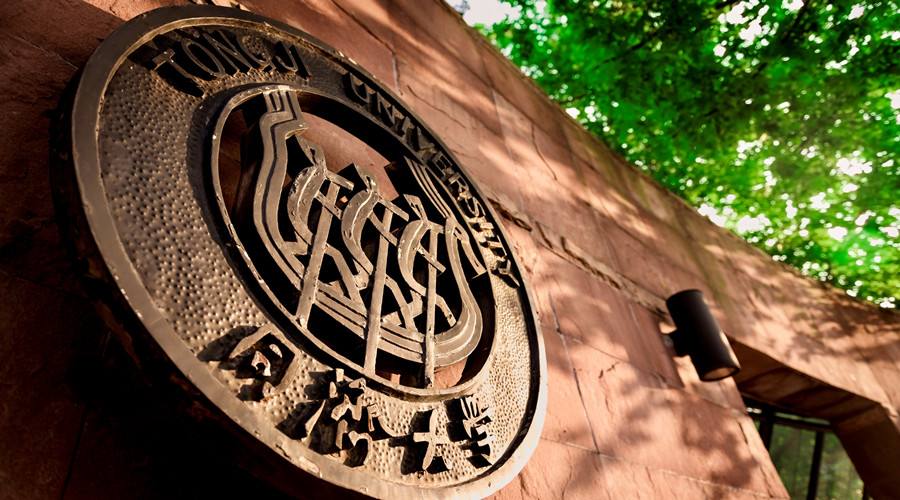 【项目简介】与校友同道、同道者同行项目背景：一个伟大的时代，瞬息万变的社会，让每个人都身临其境，你是否做好了准备？伴随中国经济的调结构和再平衡，以及中央及各地政府所出台的各种调控措施，房地产行业进入调整期已经是不争的事实，房地产企业的洗牌将不可避免！纵观今日房地产企业，无论经营规模之大小，无论经营地域之东西，企业经营者们普遍感觉，钱没有以前好赚了！然而，中国的城镇化的脚步并未放缓，十四亿中国人，无论所在城市之南北，无论所住地域之城乡，还是和过去一样，对美好居住环境和生活质量有着非同一般的追求。为了帮助房地产企业顺利度过这一产业阵痛期，同济大学依托建筑与城市规划学院、土木工程学院、经济与管理学院、设计创意学院、创新创业学院等优质学术资源，聚合相关领域的优秀学界师资和业界大咖，全新推出房地产创新企业家EMBA课程。课程立足中国城镇化发展的历史潮流，通过对房地产企业投资战略创新、房地产产品创新、房地产营销创新、房地产企业运营管理创新、商业地产开发管理创新、房地产金融创新、特色小镇与美丽乡村建设、旧城改造与城市更新等内容的深入学习与讨论，构建关于房地产行业创新全知识图景，为学员提供新思维、新视角、新观点与新模式，帮助学员深入了解房地产行业深层次发展规律，科学应对中国房地产企业目前面临的挑战和遇到的问题，从而成功带领企业度过行业低潮，实现企业的可持续成长。同时，依托同济大学这一强大资源平台，对接“行业+资本+项目+服务”四位一体的资源与服务，为您的企业发展赋能。培养目标：为房地产企业经营管理者提供新思维、新视角、新理念与新模式，为企业发展赋能。项目特色：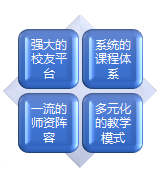 全国最强大的地产企业家校友网络平台在地产行业，同济大学有着最有影响力的校友资源。同济校友遍布房地产行业各个领域，同济大学EMBA（硕士学位班）校友有三分之一来自房地产行业，比例居全国之最。本项目为学员搭建顶级交流平台，著名学者、知名人士共济一堂，交流心得；结识业内精英，构建事业共同发展的社交网络。前瞻性、系统性的课程体系   在充分调研房地产企业实际问题的基础上，由同济大学资深教授把关，采用国际通用的模块化课程设计，整个课程体系包括：十大课程模块、二十个专题内容，全面系统提升学员宏观分析与战略定位、房地产开发、运营、管理和资本运作等能力。专业、权威的一流师资阵容依托同济大学建筑与城市规划学院、土木工程学院、经济与管理学院、设计创意学院、创新创业学院等优质学术资源，聚合政界产业界的资深专家，师资阵容包括：同济大学相关研究领域资深教授+房地产主管部门领导及政策专家+地产业界大咖+知名地产投融资专家+清华北大等兄弟院校具有丰富房地产管理专业知识的教授和专家。专业、强大的师资团队，充分保证了教学质量和学习效果。多元化、交互式的教学模式教学模式充分考虑房地产企业家学员的实际学习需求，广泛采取互动式教学模式，引入现场教学、案例研讨、模块学习、管理实战模拟、专题讲座、企业实地考察、境外参访考察等多种教学方式，注重老师与学员、学员与学员之间的互动交流，使学员切实做到融会贯通，学以致用。学员收益：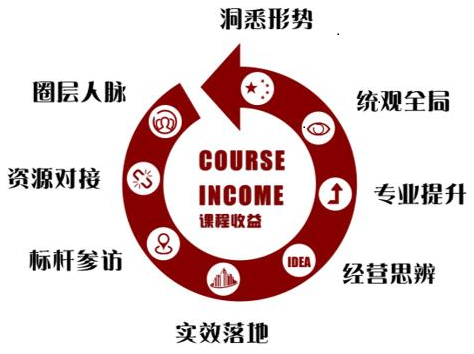 01 专业研修：十大精品课程模块，云智库导师团面授02案例问询：对标精品案例，交互式教学，思辨大讨论03 高峰论坛：顶级嘉宾同济论剑，头脑风暴商界智慧04 名企参访：标杆企业、典型项目参访，首席会诊复盘05 资源平台：同济校友大平台，数千地产产业高管合作交流，资源对接06 圈层人脉：校友会、同学会、读书会、创投基金、乐跑团，顶级人脉平台和财富商机【课程设置】十大课程模块，挤脱水分存干货、去伪存真辩真知【课程师资】学术大牛+政策权威+行业大咖吴志强    中国工程院院士，同济大学副校长、博士生导师、中国2010上海世博会总规划师、国务院学位委员会城乡规划学学科评议组召集人、中国城市规划学会副理事长、全国工程勘察设计大师。诸大建    同济大学经济与管理学院教授、博士生导师。同济大学可持续发展与管理研究所所长、2010年上海世博会环境顾问、上海市政府决策咨询特聘专家，瑞士达沃斯世界经济论坛全球议程理事会城市化理事。中央政治局集体学习讲师。唐子来    同济大学建筑与城市规划学院教授、博士生导师、上海市城市总体规划核心专家，世博会城市最佳实践区总策划师，中央政治局集体学习讲师。李振宇    同济大学建筑与城规学院院长、教授、博士生导师，建筑设计领域专家。娄永琪    同济大学设计创意学院教授、院长、博士生导师。瑞典哥德堡大学、意大利米兰理工大学、芬兰阿尔托大学客座教授。长期致力于社会创新和可持续设计实践、 将"设计驱动式创新"应用到城乡交互、产业转型、创新教育、社区营造、政策研究等多个领域。王广斌    曾任同济大学经济与管理学院副院长、英国皇家资深特许建造师(FCIOB)东方区副主席、中国城市科学研究会 建筑互联网与BIM专委会副主任。施建刚    同济大学经济与管理学院教授，同济大学房屋土地资源管理信息研究中心主任、房地产研究所所长。魏 嶷    同济大学经济与管理学院教授；德累斯顿银行基金会财务金融教席首席教授。何清华    教授、博士生导师；同济大学复杂工程管理研究院精益建设研究中心主任；英国皇家特许测量师学会（RICS）；亚洲教育标准委员会（AESB）委员。吴泗宗    同济大学经济管理学院原党委书记，教授、博士生导师，中国市场营销学会常务理事。中国技术经济管理学会理事，上海市场营销学会常务理事。丁祖昱    易居（中国）控股有限公司执行总裁、中国房地产研究会常务理事、中国房地产协会中介委员会秘书长。李兵弟    现任住房城乡建设部村镇建设司司长，教授级高级城市规划师。曾担任过中国城市规划设计研究院副院长，建设部城乡规划司副司长、巡视员，建设部村镇建设办公室主任。顾云昌    中国房地产及住宅研究会副会长、全国房地产商会联盟执行主席、中国商业地产联盟理事长。陈 淮     国家级有特殊贡献专家，中国人民大学博士生导师。曾任国务院发展研究中心市场研究所副所长，现为建设部政策研究中心主任、中国城乡建设经济研究所所长。洪清华    驴妈妈集团创始人、董事长刘爱明    中城新产业控股(深圳)有限公司董事长，原万科企业股份有限公司执行副总裁许文胜    中国国学管理专家，太极管理理论创建人，清华大学人文学院中国管理研究中心副主任，著名易学专家，中国传统文化和古科技研究者。张海民    原阳光城集团总裁沈南鹏    红杉资本中国基金创始及执行合伙人马红漫    经济学博士、著名财经主持人乔润令    国家发改委城市和小城镇中心副主任，中国小城镇及城镇化研究专家。王德培    著名经济学家，国经济体制改革研究会副会长，福卡智库首席研究员，享受国务院特殊津贴专家。陈向宏    乌镇旅游股份有限公司总裁；北京古北水镇旅游有限公司总裁；中景旅游管理（北京）有限公司 董事长；北京嘉兴企业商会会长。毛大庆    曾任万科企业集团高级副总裁，分管集团商用地产业务同时任职北京万科总经理，北京万科物业管理有限公司董事长，中国对外经济贸易大学客座教授，清华大学继续教育学院客座教授，东南大学建筑系特聘教授。英国皇家测量师协会荣誉会员，注册建筑师。傅林江    浙江国信房集团有限公司董事长兼党委书记、蓝城集团执行总裁、蓝城桃李春风建设有限公司董事长、中国房地产业协会副会长。陈倍麟    全国第一家商业上市公司豫园商城首届董事会董事，豫园商城小商品公司创始人。赵国昂    保利置业集团总经济师、保利置业上海公司董事长。陈  平    万达集团副总裁，万达商学院院长。司徒文聪    黑石集团盈石资产管理 CEO，原正大商业房产管理有限公司总裁、正大广场上海帝泰发展有限公司总裁， 正大百货有限公司总裁。康洪恩    融侨集团副总裁、首席投资官；原复星地产控股集团副总裁。李  君    国家工程建设项目管理委员会专家委员；国家环境管理技术委员会委员；国家招投标协会专家委员；住房和城乡建设部专家。刘晓川    易居中国克而瑞地产风水研究室负责人；中国房地产策划师联谊会首席风水大师。。。。。。。【招生信息】培养对象适合企业：房地产全产业链投资商、开发商、服务商、运营商等适合人员：房地产开发及相关企业（集团）CEO、高级经理人；成长型房地产企业创始人、合伙人、高级经理人；信托公司、基金公司、投资公司等机构负责房地产金融业务的负责人；房地产相关的咨询服务顾问机构高级经理人。报名信息学制：学制1年，每个月集中上课1次，1次课程2天学费：人民币8.8万元（包括：报名费、学费、资料费、午餐费、拓展培训费、证书费），学习期间的交通费、食宿费及出国考查费用须自理。上课地点：同济大学报名优惠季2019年4月30日之前报名专享优惠价格：个人学员签约CNY  7.8万/人企业团体签约CNY  20万/3人（特指3人来自一家集团或公司）证书颁发学员学完所有课程，同济大学颁发《同济大学房地产创新企业家课程》结业证书。联系我们：同济大学经济与管理学院EE中心联系电话：400-061-6586地址：上海市四平路1239号同济大学同济大学房地产创新与转型企业家高级研修班报名表一、基本信息                                                         姓名（中文）：              （英  文）              性   别： □ 男  □ 女身份证号码（或护照号）：                            出生日期：     年    月   日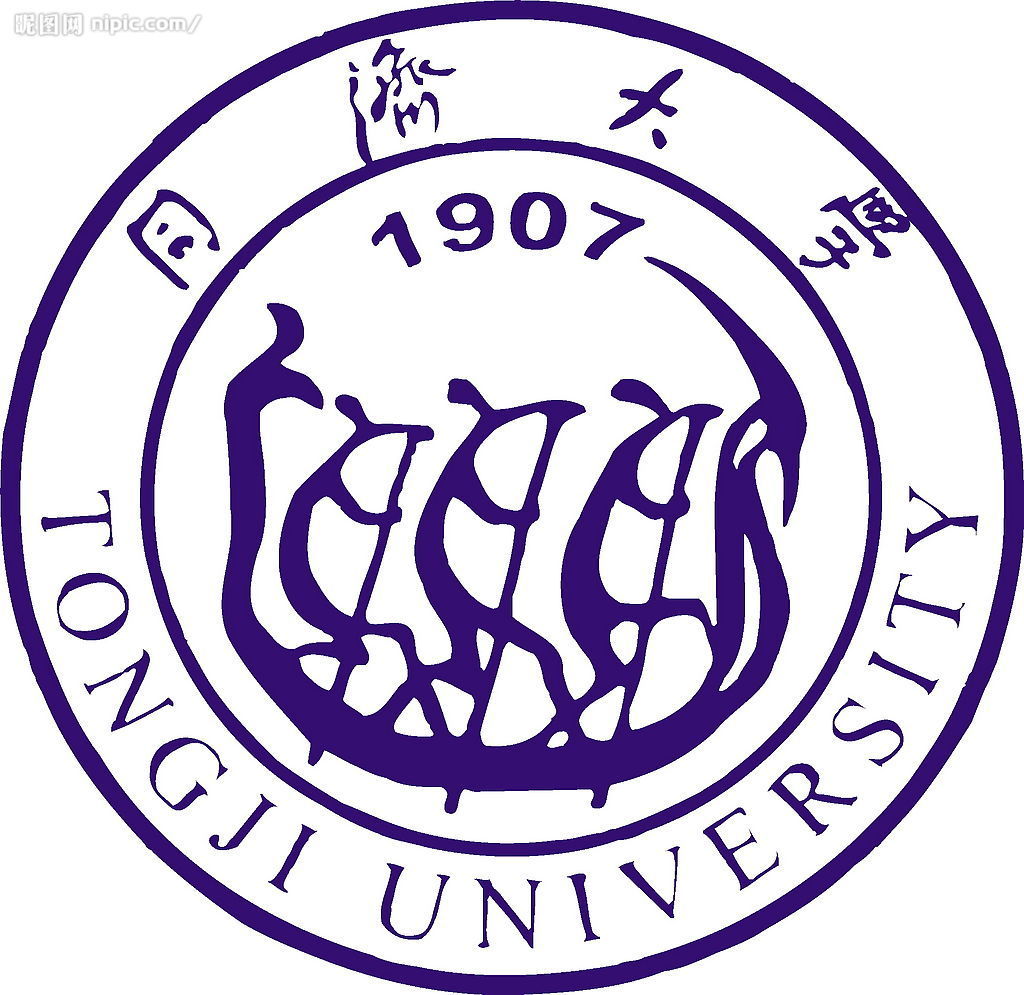 联系电话：                                         手    机：                  E-mail：                                                                       二、学历状况                                                         最高学历：□ 研究生  □ 本科 □ 专科                 毕业时间：                毕业学校：                                           专    业：                三、工作背景                                                         工作单位：                                           职   务：                 邮寄地址：                                           邮   编：                 工作年限：                        年        管理经验年限：                   年   四、您感兴趣的课程内容（可多选）                                                        □规划设计       □产业定位        □项目开发      □企业投融资     □文旅文创  □PPP模式        □商业地产        □项目管理     其 他（请注明）         五、了解渠道                                                         您是如何了解到本课程的？□ 同济官网                  □ 微信平台发布             □ 会议论坛模块一   宏观与视野篇模块一   宏观与视野篇1、当前宏观经济形势分析与政策走向2、中国经济下行阶段的房地产发展周期3、全球货币市场与房地产调控政策的关系4、“一带一路”的机遇和挑战5、城市化率对房地产市场的周期影响6、房地产长效机制研判与发展商机7、欧美日韩房地产市场发展与周期循环8、“人口因素”对房地产的影响模块二   企业战略创新篇模块二   企业战略创新篇1、房企投资战略布局及拿地模式创新2、新时期房地产企业战略转型的机遇3、最新土地政策与城市更新机遇4、房地产企业多元化投资模式设计5、高铁时代与城镇房地产开发战略6、建筑施工企业战略规划与实施7、中小房地产企业的投资战略和差异化竞争8、文旅地产风口的升级转型策略模块三   产品创新篇模块三   产品创新篇1、旅游地产项目策划与投资评估2、 旅游地产发展趋势与案例分享3、中国养老养生地产商业模式创新4、养老养生地产项目投资策略与实操5、中国教育医疗地产项目的成功案例分享6、教育医疗地产的投资策略与模式解析7、国内外物流地产成功模式与案例解析8、物流地产项目的全程运作9、科技地产开发投资评估与风险管控10、科技地产的开发模式、招商及运营11、长租公寓投资策略与模式分析12、长租公寓典型案例解析模块四   营销创新篇模块四   营销创新篇1、管理层营销思维革命2、营销战略设计与战术跟进3、房地产+互联网营销4、地产营销平台规划创新5、房地产社群营销策略6、地产营销团队管理创新7、地产企业营销策划能力重塑8、标杆项目营销案例分享模块五   运营管理创新篇模块五   运营管理创新篇1、多项目运营模式下的规划设计管控要点2、不同业态项目规划设计管控3、内部公司制的组织体系建设与改造4、地产企业采购平台的规划建设与成本管控5、国内外建筑技术、工艺的新发展与新应用6、爆品项目打造的核心步骤与成本管控7、物业管理+移动互联网8、社区社群运营与商业价值挖掘模块六   商业地产开发管理创新篇模块六   商业地产开发管理创新篇1、商业地产业态及最新发展趋势2、商业地产立项、开发、运营的政策法规3、商业地产的定位分析与大数据4、商业地产的建筑规划设计5、不同类型商业地产的投资分析与决策6、互联网时代的商业地产思维7、酒店开发与运营8、商业地产的招商策略与日程运营管理模块七   地产金融创新篇模块七   地产金融创新篇1、房地产资金需求结构分析2、房地产私募融资及实操3、房地产银团及票据融资4、房地产企业上市融资5、房地产股权转让与并购6、房地产REITS融资管理7、房地产项目众筹融资8、房地产财务管理与税务筹划模块八   特色小城镇建设篇模块八   特色小城镇建设篇1、中国特色小城镇发展政策解读与顶层思维2、特色小城镇产城规划与融合3、特色小城镇综合性主题商业的战略布局与创新4、特色小城镇文化核心提炼与IP打造5、特色小城镇开发与PPP模式6、特色小城镇项目投融资模式与操作7、文旅地产与特色小城镇项目的运营与管控8、中国小城镇标杆项目实操分享模块九  旧城改造与城市更新模块九  旧城改造与城市更新1、旧城改造与城市特色定位2、旧城改造与历史建筑景观保护3、旧城改造建设工作思路及模式分析4、旧城改造规划设计方案要点分析5、城市更新与构建生态城市系统6、城市更新与智慧城市建设7、城市更新项目定位要素分析8、旧城改造标杆项目案例分享模块十  建筑施工企业管理实战篇模块十  建筑施工企业管理实战篇1、建筑业改革与国际化展望2、建筑施工企业组织与结构设计3、流程体系建设与优化及建筑信息模型（BIM）4、建筑施工企业财务管理5、建筑企业的兼并收购要点分析6、建设工程项目管理7、绿色建筑与新型未来建筑8、国内外优秀建筑施工企业发展战略分析与研讨选修模块   海内外游学考察篇选修模块   海内外游学考察篇1、国内知名房地产公司企业参访2、国内标杆特色小镇项目游学3、国内旧城改造经典项目游学4、日本顶级建筑规划大师经典项目游学5、企业家领导力与创新思维美国之旅6、经典建筑赏析欧洲之旅